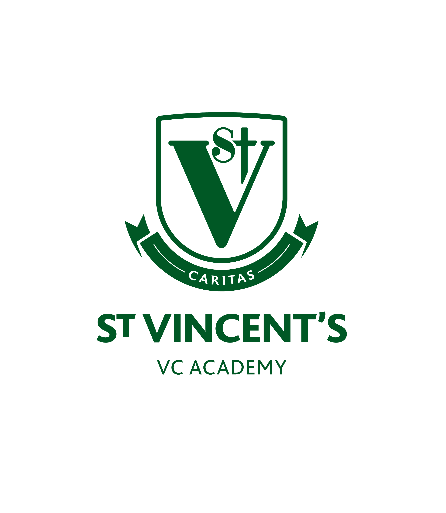 REQUEST FOR LEAVE OF ABSENCE FOR A PUPIL Leave of absence will only be granted if any of the following apply:Exceptional circumstances are as follows:Service personnel who are prevented from taking holidays outside term-time (Employees refused leave during school holidays, may not be referred for a fine at the Head Teachers discretion.)Acute crisis within the family and the family needs to spend time together to support each other.Court order/formal agreement where parents have separated and have allocated dates for contact.Name of pupil/s 	______________________________________________________Class/es 		______________________________________________________Reason for absence (If applying for exceptional circumstances, please attach any supporting documents)________________________________________________________________________________________________________________________________________________________________________Dates of AbsenceFrom _______________________________ to ________________________________Number of school days _________ Number of sessions _______(1 school day = 2 sessions)Signed Parents/Guardian _________________________ Date ___________------------------------------------------------------------------------------------------------------------------------------------------RECEIPT OF LEAVE OF ABSENCE FORM (office use only)Name of child/children _________________________________________________ Class ___________Percentage attendance to date __________________________Dates of absence: From ___________________________ to __________________________ Number of school days _________________ Number of sessions __________(1 school day = 2 sessions)Number of days unauthorised ______________ Number of days authorised ______________Signed _________________________________________ Date ____________________________ Date letter sent to parents ___________________________________________________________